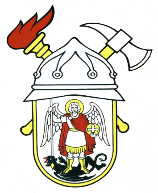 JAVNA VATROGASNA POSTROJBAGRADA ŠIBENIKAPut groblja 222000 ŠibenikKLASA: 007-03/23-03/03URBROJ: 2182-1-55-03-23-2Šibenik, 23. lipnja 2023.Z A K L J U Č A KNa 26. sjednici Vatrogasnog vijeća Javne vatrogasne postrojbe grada Šibenika, koja je održana dana 23. lipnja 2023. godine, doneseni su slijedeći zaključci i odluke:Usvojen je zapisnika sa 25. sjednice Vatrogasnog vijeća od 08. svibnja 2023. godine,Donesen je prijedlog 1. izmjena i dopuna financijskog plana Javne vatrogasne postrojbe grada Šibenika za 2023. godinu,JAVNA VATROGASNA POSTROJBA  GRADA ŠIBENIKA             VATROGASNO VIJEĆE                    PREDSJEDNIK					                              Tomislav Banovac